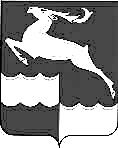 АДМИНИСТРАЦИЯ КЕЖЕМСКОГО РАЙОНАКРАСНОЯРСКОГО КРАЯПОСТАНОВЛЕНИЕ08.09.2023					 № 722-п			         г КодинскО внесении изменений в постановление Администрации Кежемского района от 18.06.2020 № 388-п «О создании муниципального опорного центра дополнительного образования на территории Кежемского района Красноярского края»В соответствии с постановлением Администрации Кежемского района от 16.05.2023 № 624-п «Об организации оказания муниципальных услуг в социальной сфере при формировании муниципального социального заказа на оказание муниципальных услуг в социальной сфере на территории муниципального образования Кежемский район», постановлением Администрации Кежемского района от 06.07.2023 № 550-п «О некоторых мерах правового регулирования вопросов, связанных с оказанием муниципальной услуги «Реализация дополнительных общеразвивающих программ» в соответствии с социальными сертификатами», руководствуясь ст.ст. 17, 20, 32 Устава Кежемского района, ПОСТАНОВЛЯЮ:1. Внести в Приложение 1 к постановлению Администрации Кежемского района от 18.06.2020 № 388-п «О создании муниципального опорного центра дополнительного образования на территории Кежемского района Красноярского края» (в редакции постановлений Администрации Кежемского района от 25.01.2023 № 56-п, от 14.06.2023 № 510-п) следующие изменения:1.1. В разделе 3 «Функции МОЦ»:- пункт 3.18 изложить в следующей редакции:«3.18. Ведет реестр получателей социального сертификата в целях исполнения муниципального социального заказа на оказание муниципальной услуги в социальной сфере «Реализация дополнительных общеразвивающих программ».»;	- дополнить пунктом 3.19. следующего содержания:«3.19. Ведет реестр исполнителей муниципальной услуги «Реализация дополнительных общеразвивающих программ» в соответствии с социальным сертификатом».2. Контроль за исполнение настоящего постановления возложить на заместителя Главы Кежемского района по социальным вопросам                         Р.Н. Мартыненко. 3. Постановление вступает в силу со дня подписания.Глава района								 Безматерных П.Ф.